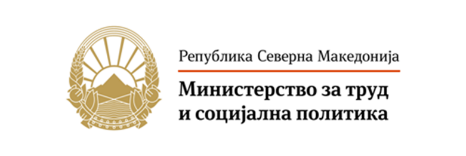 Основна обука за спроведување на родова анализа Државни институтиции и министерства16 – 18 мај 2023 годинаХотел. Белви, ОхридАгенда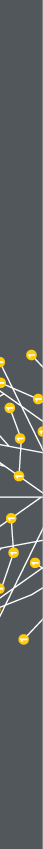 Вторник, 16-ти мај Среда, 17-ти мајЧетврток, 18-ти мај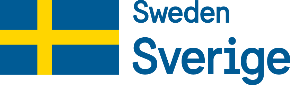 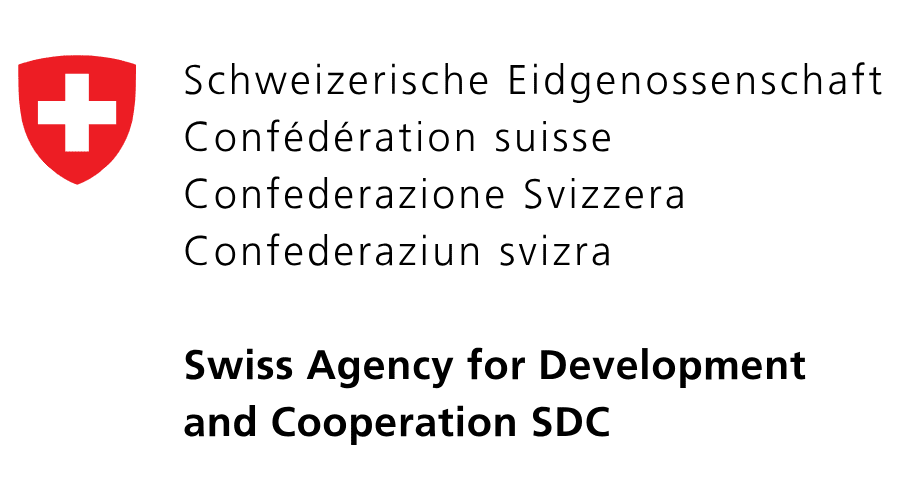 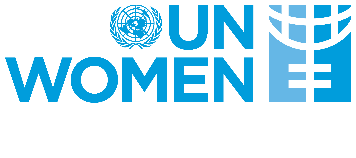 Обуката е организирана во рамки на проектот „Промоција на родово одговорни политики и буџети: кон транспаренто, инклузивно и отчетно управување во Република Северна Македонија“, имплементиран од UN Women, со финансиска поддршка од Швајцарија и Шведска.Обуката е подготвена и реализирана од Центар за управување со промени како дел од активностите на Ресурсниот центар за родово одговорно креирање на политики и буџетирање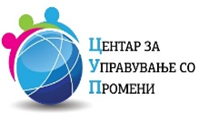 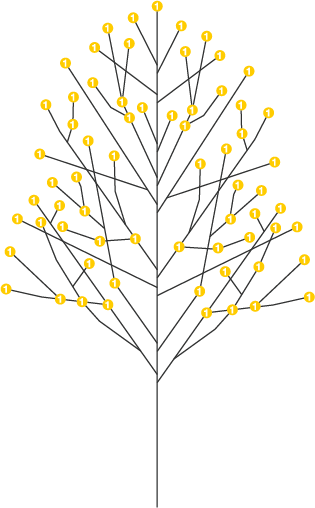 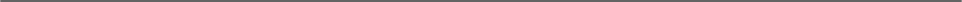 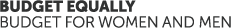 12:30         Пристигнување на учесниците13:00-14:30Ручек14:30-15:00Воведна сесијаПотсетување на претходните теми Цели на обуката15:00-16:00Родова анализа, поим и разбирање Клучни прашања за родова анализа16.00-16:30Кафе пауза16:30-17:30Чекори за спроведување родова анализа09:00-10:30         Родова анализа на секторски политикиИдентификување на можни сценарија за влијание и воведување на родовата перспектива во секторските политики10:30-11:00Кафе пауза11:00-12:30          Родова статистика 12:30-13:30       Ручек13:30-15:00Родово сензитивен мониторинг и евалуација15:00-15:30Кафе пауза15:30-16.30          Родово буџетски извештаи09:00-10:30   Практична работа врз основа на стекнатото знаење 10:30-11:00  Кафе пауза11:00 – 12:30Завршна сесијаЗаклучоциЕвалуација на обуката12:00-13:00РучекЗаминување на учесниците